 АДМИНИСТРАЦИЯ 
ЛЕНИНСКОГО  МУНИЦИПАЛЬНОГО  РАЙОНА
ВОЛГОГРАДСКОЙ ОБЛАСТИ____________________________________________________________________________ПОСТАНОВЛЕНИЕ (ПРОЕКТ) От       №   О внесении изменений в постановление администрации Ленинского муниципального района Волгоградской области от 16.10.2017 № 493 «Об утверждении муниципальной программы «Повышение безопасности дорожного движения в Ленинском муниципальном районе»	В соответствии с решением Совета депутатов городского поселения город Ленинск от 13.02.2018 № 1/214 «О внесении изменений в решение Совета депутатов городского поселения город Ленинск от 07 декабря 2018г.  № 13/210  «О бюджете  городского поселения  город  Ленинск на 2018 год и на период 2019 - 2020 годы», руководствуясь статьей 22 Устава Ленинского муниципального района Волгоградской области,администрация Ленинского муниципального районаПОСТАНОВЛЯЕТ:1. Внести изменения в муниципальную программу «Повышение безопасности дорожного движения в Ленинском муниципальном районе», утвержденную постановлением администрации Ленинского муниципального района Волгоградской области от 16.10.2017 № 493 «Об утверждении муниципальной программы «Повышение безопасности дорожного движения в Ленинском муниципальном районе» следующего содержания:1.1. В разделе Паспорт позицию «Объем и источники реализации программы (подпрограммы)» изложить в следующей редакции: «Общий объем финансирования Программы составит 59325,02  тысяч рублей, в том числе:из бюджета района – 29955,90 тысяч рублей, из них:4512,00 тысяч рублей – 2018 год;4720,00 тысяч рублей – 2019 год;4790,00 тысяч рублей – 2020 год;5184,70 тысяч рублей – 2021 год;5309,60 тысяч рублей – 2022 год;5439,60 тысяч рублей – 2023 год.из бюджетов поселений – 29369,12  тысяч рублей, из них:8774,92 тысяч рублей – 2018 год;10082,42 тысяч рублей – 2019 год;10511,78 тысяч рублей – 2020 год;0,00 тысяч рублей – 2021 год;0,00 тысяч рублей – 2022 год;0,00 тысяч рублей – 2023 год.»1.2. Абзац 1 раздела 5 «Обоснование объема финансовых ресурсов, необходимых для реализации муниципальной программы» изложить в следующей редакции: «Целесообразность выделения средств из бюджета Ленинского муниципального района, из бюджетов поселений района на выполнение программных мероприятий обоснована обеспеченностью безопасности дорожного движения в границах района, а также организацией транспортного обслуживания образовательных учреждений. Общий объем финансирования Программы составит 59325,02  тысяч рублей, в том числе: из бюджета района – 29955,90 тысяч рублей, из них: 4512,00 тысяч рублей – 2018 год; 4720,00 тысяч рублей – 2019 год; 4790,00  тысяч рублей – 2020 год; 5184,70  тысяч рублей – 2021 год; 5309,60  тысяч рублей – 2022 год; 5439,60  тысяч рублей – 2023 год;  из бюджетов поселений – 29369,12  тысяч рублей, из них 8774,92 тысяч рублей – 2018 год; 10082,42 тысяч рублей – 2019 год; 10511,78 тысяч рублей – 2020 год; 0,00 тысяч рублей – 2021 год;  0,00 тысяч рублей – 2022 год; 0,00 тысяч рублей – 2023 год.»;1.3. Формы 2, 3 к муниципальной программе «Повышение безопасности дорожного движения в Ленинском муниципальном районе», утвержденной вышеуказанным постановлением изложить согласно приложениям (программа прилагается).2. Постановление вступает в силу с момента его подписания  и подлежит официальному обнародованию.Глава администрацииЛенинского муниципального района                                Н.Н.Варваровский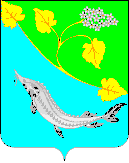 